分享蜜寶鳳梨團購案-全教總會員適用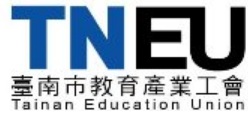                                     【優惠期間】即日起~5/31或售完截止訂購資訊會員姓名：會員姓名：會員卡號：會員卡號：會員卡號：訂購資訊會員學校會員學校訂購資訊收貨人姓名：收貨人姓名：收貨人電話：收貨人電話：收貨人電話：訂購資訊收貨人地址：收貨人地址：品名品名內容內容內容內容團購價團購價團購價訂購數量合計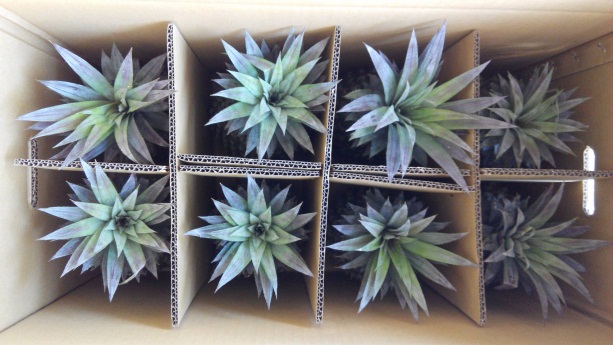 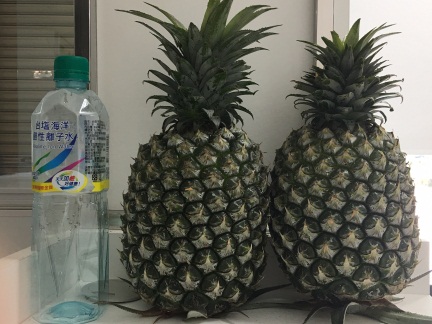 A蜜寶鳳梨市價$850含運費A蜜寶鳳梨市價$850含運費8顆/箱，29-30斤含運費8顆/箱，29-30斤含運費8顆/箱，29-30斤含運費8顆/箱，29-30斤含運費$700$700$700箱元B蜜寶鳳梨市價$660含運費B蜜寶鳳梨市價$660含運費6顆/箱，20-22斤含運費6顆/箱，20-22斤含運費6顆/箱，20-22斤含運費6顆/箱，20-22斤含運費$550$550$550箱元匯款帳戶末5碼：(      )      訂購金額：(      )匯款帳戶末5碼：(      )      訂購金額：(      )匯款帳戶末5碼：(      )      訂購金額：(      )匯款帳戶末5碼：(      )      訂購金額：(      )匯款帳戶末5碼：(      )      訂購金額：(      )匯款帳戶末5碼：(      )      訂購金額：(      )匯款帳戶末5碼：(      )      訂購金額：(      )匯款帳戶末5碼：(      )      訂購金額：(      )匯款帳戶末5碼：(      )      訂購金額：(      )匯款帳戶末5碼：(      )      訂購金額：(      )匯款帳戶末5碼：(      )      訂購金額：(      )※採匯款方式辦理，請先將貨款匯入工會秘書郵局帳戶，戶名:呂靜玲 0031113-0064474  匯款完畢請來電(06-208-9766)告知，待工會確認入帳即為您下單。※採匯款方式辦理，請先將貨款匯入工會秘書郵局帳戶，戶名:呂靜玲 0031113-0064474  匯款完畢請來電(06-208-9766)告知，待工會確認入帳即為您下單。※採匯款方式辦理，請先將貨款匯入工會秘書郵局帳戶，戶名:呂靜玲 0031113-0064474  匯款完畢請來電(06-208-9766)告知，待工會確認入帳即為您下單。※採匯款方式辦理，請先將貨款匯入工會秘書郵局帳戶，戶名:呂靜玲 0031113-0064474  匯款完畢請來電(06-208-9766)告知，待工會確認入帳即為您下單。※採匯款方式辦理，請先將貨款匯入工會秘書郵局帳戶，戶名:呂靜玲 0031113-0064474  匯款完畢請來電(06-208-9766)告知，待工會確認入帳即為您下單。※採匯款方式辦理，請先將貨款匯入工會秘書郵局帳戶，戶名:呂靜玲 0031113-0064474  匯款完畢請來電(06-208-9766)告知，待工會確認入帳即為您下單。※採匯款方式辦理，請先將貨款匯入工會秘書郵局帳戶，戶名:呂靜玲 0031113-0064474  匯款完畢請來電(06-208-9766)告知，待工會確認入帳即為您下單。※採匯款方式辦理，請先將貨款匯入工會秘書郵局帳戶，戶名:呂靜玲 0031113-0064474  匯款完畢請來電(06-208-9766)告知，待工會確認入帳即為您下單。※採匯款方式辦理，請先將貨款匯入工會秘書郵局帳戶，戶名:呂靜玲 0031113-0064474  匯款完畢請來電(06-208-9766)告知，待工會確認入帳即為您下單。※採匯款方式辦理，請先將貨款匯入工會秘書郵局帳戶，戶名:呂靜玲 0031113-0064474  匯款完畢請來電(06-208-9766)告知，待工會確認入帳即為您下單。※採匯款方式辦理，請先將貨款匯入工會秘書郵局帳戶，戶名:呂靜玲 0031113-0064474  匯款完畢請來電(06-208-9766)告知，待工會確認入帳即為您下單。運費說明：本島免運費；離島，恕無法服務。訂購E-Mail：viviysl@yahoo.com.tw(這是福利部的信箱)※收到訂購單後，會E-mail給訂購會員，確認訂購成功。※果農在收到工會確認單後，即為您備貨出貨，正常狀況果農收到訂單，隔天即可出貨，遇到訂單多或天候因素，就須延後(排隊)出貨。由於，果農人力不足，無法通知出貨日期。(週一到週五送達)※貨到，請立即開箱通風，果皮顏色改變即可食用。有商品問題，請於到貨當天通知福利部協助處理。運費說明：本島免運費；離島，恕無法服務。訂購E-Mail：viviysl@yahoo.com.tw(這是福利部的信箱)※收到訂購單後，會E-mail給訂購會員，確認訂購成功。※果農在收到工會確認單後，即為您備貨出貨，正常狀況果農收到訂單，隔天即可出貨，遇到訂單多或天候因素，就須延後(排隊)出貨。由於，果農人力不足，無法通知出貨日期。(週一到週五送達)※貨到，請立即開箱通風，果皮顏色改變即可食用。有商品問題，請於到貨當天通知福利部協助處理。運費說明：本島免運費；離島，恕無法服務。訂購E-Mail：viviysl@yahoo.com.tw(這是福利部的信箱)※收到訂購單後，會E-mail給訂購會員，確認訂購成功。※果農在收到工會確認單後，即為您備貨出貨，正常狀況果農收到訂單，隔天即可出貨，遇到訂單多或天候因素，就須延後(排隊)出貨。由於，果農人力不足，無法通知出貨日期。(週一到週五送達)※貨到，請立即開箱通風，果皮顏色改變即可食用。有商品問題，請於到貨當天通知福利部協助處理。運費說明：本島免運費；離島，恕無法服務。訂購E-Mail：viviysl@yahoo.com.tw(這是福利部的信箱)※收到訂購單後，會E-mail給訂購會員，確認訂購成功。※果農在收到工會確認單後，即為您備貨出貨，正常狀況果農收到訂單，隔天即可出貨，遇到訂單多或天候因素，就須延後(排隊)出貨。由於，果農人力不足，無法通知出貨日期。(週一到週五送達)※貨到，請立即開箱通風，果皮顏色改變即可食用。有商品問題，請於到貨當天通知福利部協助處理。運費說明：本島免運費；離島，恕無法服務。訂購E-Mail：viviysl@yahoo.com.tw(這是福利部的信箱)※收到訂購單後，會E-mail給訂購會員，確認訂購成功。※果農在收到工會確認單後，即為您備貨出貨，正常狀況果農收到訂單，隔天即可出貨，遇到訂單多或天候因素，就須延後(排隊)出貨。由於，果農人力不足，無法通知出貨日期。(週一到週五送達)※貨到，請立即開箱通風，果皮顏色改變即可食用。有商品問題，請於到貨當天通知福利部協助處理。運費說明：本島免運費；離島，恕無法服務。訂購E-Mail：viviysl@yahoo.com.tw(這是福利部的信箱)※收到訂購單後，會E-mail給訂購會員，確認訂購成功。※果農在收到工會確認單後，即為您備貨出貨，正常狀況果農收到訂單，隔天即可出貨，遇到訂單多或天候因素，就須延後(排隊)出貨。由於，果農人力不足，無法通知出貨日期。(週一到週五送達)※貨到，請立即開箱通風，果皮顏色改變即可食用。有商品問題，請於到貨當天通知福利部協助處理。運費說明：本島免運費；離島，恕無法服務。訂購E-Mail：viviysl@yahoo.com.tw(這是福利部的信箱)※收到訂購單後，會E-mail給訂購會員，確認訂購成功。※果農在收到工會確認單後，即為您備貨出貨，正常狀況果農收到訂單，隔天即可出貨，遇到訂單多或天候因素，就須延後(排隊)出貨。由於，果農人力不足，無法通知出貨日期。(週一到週五送達)※貨到，請立即開箱通風，果皮顏色改變即可食用。有商品問題，請於到貨當天通知福利部協助處理。運費說明：本島免運費；離島，恕無法服務。訂購E-Mail：viviysl@yahoo.com.tw(這是福利部的信箱)※收到訂購單後，會E-mail給訂購會員，確認訂購成功。※果農在收到工會確認單後，即為您備貨出貨，正常狀況果農收到訂單，隔天即可出貨，遇到訂單多或天候因素，就須延後(排隊)出貨。由於，果農人力不足，無法通知出貨日期。(週一到週五送達)※貨到，請立即開箱通風，果皮顏色改變即可食用。有商品問題，請於到貨當天通知福利部協助處理。運費說明：本島免運費；離島，恕無法服務。訂購E-Mail：viviysl@yahoo.com.tw(這是福利部的信箱)※收到訂購單後，會E-mail給訂購會員，確認訂購成功。※果農在收到工會確認單後，即為您備貨出貨，正常狀況果農收到訂單，隔天即可出貨，遇到訂單多或天候因素，就須延後(排隊)出貨。由於，果農人力不足，無法通知出貨日期。(週一到週五送達)※貨到，請立即開箱通風，果皮顏色改變即可食用。有商品問題，請於到貨當天通知福利部協助處理。運費說明：本島免運費；離島，恕無法服務。訂購E-Mail：viviysl@yahoo.com.tw(這是福利部的信箱)※收到訂購單後，會E-mail給訂購會員，確認訂購成功。※果農在收到工會確認單後，即為您備貨出貨，正常狀況果農收到訂單，隔天即可出貨，遇到訂單多或天候因素，就須延後(排隊)出貨。由於，果農人力不足，無法通知出貨日期。(週一到週五送達)※貨到，請立即開箱通風，果皮顏色改變即可食用。有商品問題，請於到貨當天通知福利部協助處理。運費說明：本島免運費；離島，恕無法服務。訂購E-Mail：viviysl@yahoo.com.tw(這是福利部的信箱)※收到訂購單後，會E-mail給訂購會員，確認訂購成功。※果農在收到工會確認單後，即為您備貨出貨，正常狀況果農收到訂單，隔天即可出貨，遇到訂單多或天候因素，就須延後(排隊)出貨。由於，果農人力不足，無法通知出貨日期。(週一到週五送達)※貨到，請立即開箱通風，果皮顏色改變即可食用。有商品問題，請於到貨當天通知福利部協助處理。